J E D Á L N Y   L Í S T O K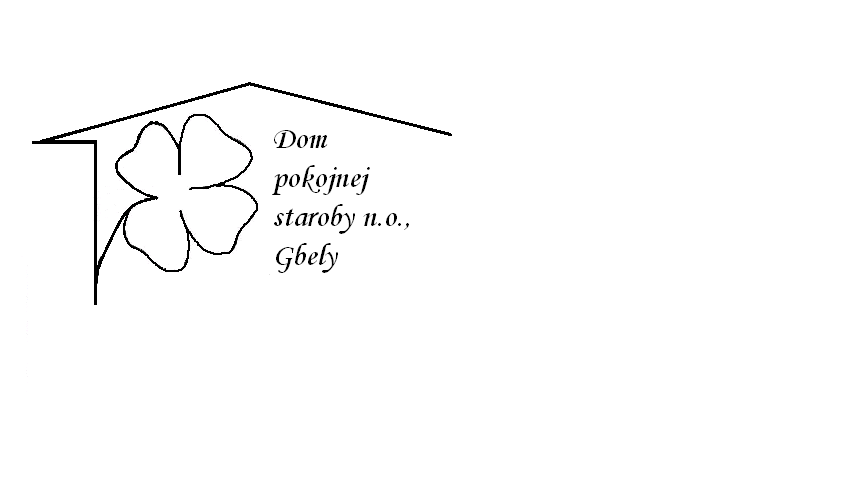 Od 25.03.2024   do 29.03.2024Pondelok    25.3.: polievka -Brokolicová ,1,                         	Zbojnícke rezance, dusená ryža ,1,     Utorok         26.3.: polievka –Francúzka s mušličkami ,1,3,                           Kurací rezeň v sezamovom cestíčku, zemiaky ,šalát,     	                    1,3,7,   Streda        27.3.: polievka -Vývar s drobkami ,1,3, 		                                                                     Údené stehno varené ,chrenová omáčka ,knedľa ,                                                             1,3,7,  Štvrtok        28.3. : polievka –Zeleninová ,1,                              Špenát ,varené vajce ,varené zemiaky ,1,3,7, Piatok           29.3. : SviatokKolektív zamestnancov Domu pokojnej staroby n. o., Gbely Vám praje ,,Dobrú chuť!“.Obedy sa prihlasujú do 13. hod.Zmena jedál vyhradená.Alergény:1-obilniny, 2-kôrovce, 3-vajcia, 4-ryby, 5-arašidy, 6-sojové zrná, 7-mlieko, 8-orechy, 9-zeler, 10- horčica, 11-sezamové semená, 12-kysličník siričitý a siričitany